Муниципальное бюджетное общеобразовательное учреждение«Айдарская средняя общеобразовательная школа имени Героя Советского Союза Бориса Григорьевича Кандыбина Ровеньского района Белгородской области»Рабочая программа по учебному предмету «География»уровня основного общего образования(базовый уровень)8 – 9 класс2021 годПояснительная запискаРабочая программа по географии для 8-9 классов составлена на основе:  требований к результатам освоения основной образовательной программы основного общего образования, представленных в Федеральном государственном образовательном стандарте основного общего образования;  программы курса «География». 5-9 классы / авт.-сост. Е.М. Домогацких. – 2-е изд.- М.: ООО «Русское слово - учебник», 2015 - 88с. - (ФГОС. Инновационная школа), положения о рабочей программе учебных курсов, предметов, дисциплин (модулей) МБОУ « Айдарская средняя общеобразовательная школа им. Б. Г. Кандыбина».  Рабочая программа составлена с учётом Рабочей программы воспитания МБОУ «Айдарская средняя общеобразовательная школа им. Б. Г. Кандыбина», утвержденной приказом по общеобразовательному учреждению от 31 августа 2021 г. № 225 «Об утверждении основной образовательной программы основного(начального, среднего) общего образования».Основными направлениями воспитательной деятельности являются:1. Гражданское воспитание; 2. Патриотическое воспитание; 3. Духовно-нравственное воспитание; 4. Эстетическое воспитание; 5. Физическое воспитание, формирование культуры здоровья и эмоционального благополучия;6. Трудовое воспитание; 7. Экологическое воспитание. 8. Ценности научного познания. 9. Личностные результаты, обеспечивающие адаптацию обучающегося к изменяющимся условиям социальной и природной среды.Основные цели изучения географии в школе: • познание на конкретных примерах многообразия современного географического пространства на разных его уровнях (от локального до глобального), что позволяет сформировать географическую картину мира; • познание характера, сущности и динамики главных природных, экологических, социально-экономических, социальных, геополитических и иных процессов, происходящих в географическом пространстве России и мира; • понимание главных особенностей взаимодействия природы и общества на современном этапе его развития, значения охраны окружающей среды, рационального природопользования и осуществления стратегии устойчивого развития в масштабах России и мира; • понимание закономерностей размещения населения и территориальной организации хозяйства в связи с природными, социально-экономическими и экологическими факторами, зависимости проблем адаптации и здоровья человека от географических условий проживания; • глубокое и всестороннее изучение географии России, включая её геополитическое положение, природу, население, хозяйство, регионы, особенности природопользования в их взаимозависимости. Учебно-методический комплект Учебно-методическое обеспечение учебного процесса предусматривает использование УМК (учебно-методического комплекта) «Инновационная школа: 1. Программа курса «География» 5-9 классы автор-составитель Е.М. Домогацкий М.: ООО «Русское слово» - 2015 2. География: учебник для 8 класса общеобразовательных учреждений/ Е.М.Домогацкий, Н.И. Алексеевский – М.: ООО «Русское слово» -2018 3. География: учебник для 9 класса общеобразовательных учреждений/ Е.М.Домогацких, Н.И. Алексеевский, Н.Н.Клюев – М.: ООО «Русское слово» -2018 4. Атлас 8-9 классы – М.: ООО «Русское слово» -2018 5. Контурная карта 8 класс – М.: ООО «Русское слово» -2018 6. Контурная карта 9 класс – М.: ООО «Русское слово» -2018 Количество учебных часов На изучение курса «География» в 8, 9 классах выделяется по 68 часов (2 ч в неделю). 8 класс: практических работ – 21. 9 класс: практических работ – 22 Изменения, внесенные в авторскую учебную программу 8 класса. В авторской рабочей программе общее число часов по предмету — 70 часов, в том числе на изучение материала отводится — 61 часов, резервное время — 9 часов. Для изучения географии в 8 классе, взято 68 часа (2 часа) на основании учебного плана МБОУ «Айдарская средняя общеобразовательная школа им. Б. Г. Кандыбина». За счёт резервного времени добавлены часы на изучение следующих тем: «Россия на карте мира» - 1 час, «Геологическое строение и рельеф» - 1 час, «Климат» - 1 час, «Природные зоны» - 1 час, «Природа и человек» - 1 час и 2 часа отведено на повторение материала за курс 8 класса. Изменения, внесенные в авторскую учебную программу 9 класса. В авторской рабочей программе общее число часов по предмету — 70 часов, в том числе на изучение материала отводится — 61 час, на резервное 5 время — 9 часов. Для изучения географии в 9 классе, взято 68 часа (2 часа) на основании учебного плана МБОУ «Айдарская средняя общеобразовательная школа им. Б. Г. Кандыбина». За счёт резервного времени добавлены часы на изучение следующих тем: «Россия на карте мира» - 1 час, «Население» - 1 час, «Отрасли Хозяйства» 2 часа, «Заключение» - 1 час и 2 часа отведено на повторение за курс 9 класса. Формы и средства и контроля Основными формами и видами контроля знаний, умений и навыков являются: текущий контроль в форме устного, фронтального опроса, географические диктанты, тесты, практические работы, уроки-практикумы, мониторинги. 2. Планируемые результаты освоения учебного предмета Личностные результаты в рамках программы воспитания:1.Гражданского воспитания:1.1. готовность к выполнению обязанностей гражданина и реализации его прав, уважение прав, свобод и законных интересов других людей; 1.2. активное участие в жизни семьи, образовательной организации, местного сообщества, родного края, страны; 1.3. неприятие любых форм экстремизма, дискриминации; 1.4. понимание роли различных социальных институтов в жизни человека; 1.5. представление об основных правах, свободах и обязанностях гражданина, социальных нормах и правилах межличностных отношений в поликультурном и многоконфессиональном обществе; 1.6. представление о способах противодействия коррупции; 1.7. готовность к разнообразной созидательной деятельности, стремление к взаимопониманию и взаимопомощи; активное участие в школьном самоуправлении; 1.8. готовность к участию в гуманитарной деятельности (волонтёрство, помощь людям, нуждающимся в ней). 2. Патриотического воспитания: осознание российской гражданской идентичности в поликультурном и многоконфессиональном обществе; 2.1. проявление интереса к познанию родного языка, истории, культуры Российской Федерации, своего края, народов России;2.2. ценностное отношение к достижениям своей Родины — России, к науке, искусству, спорту, технологиям, боевым подвигам и трудовым достижениям народа; 2.3. уважение к символам России, государственным праздникам; историческому, природному наследию и памятникам, традициям разных народов, проживающих в родной стране. 3. Духовно-нравственного воспитания: ориентация на моральные ценности и нормы в ситуациях нравственного выбора;3.1. готовность оценивать своё поведение и поступки, поведение и поступки других людей с позиции нравственных и правовых норм с учётом осознания последствий поступков; активное неприятие асоциальных поступков; 3.2. свобода и ответственность личности в условиях индивидуального и общественного пространства. 4. Эстетического воспитания: восприимчивость к разным видам искусства, традициям и творчеству своего и других народов, понимание эмоционального воздействия искусства;4.1. осознание важности художественной культуры как средства коммуникации и самовыражения; понимание ценности отечественного и мирового искусства, этнических культурных традиций и народного творчества; стремление к самовыражению в разных видах искусства.5. Физического воспитания, формирования культуры здоровья и эмоционального благополучия: осознание ценности жизни;5.1. ответственное отношение к своему здоровью и установка на здоровый образ жизни;5.2. последствий и неприятие вредных привычек (употребление алкоголя, наркотиков, курение) и иных форм вреда для физического и психического здоровья; соблюдение правил безопасности, в том числе навыки безопасного поведения в интернет-среде; 5.3. способность адаптироваться к стрессовым ситуациям и меняющимся социальным, информационным и природным условиям, в том числе осмысляя собственный опыт и выстраивая дальнейшие цели; умение принимать себя и других, не осуждая; 5.4. сформированность навыков рефлексии, признание своего права на ошибку и такого же права другого человека. 6. Трудового воспитания:6.1. установка на активное участие в решении практических задач (в рамках семьи, образовательной организации, города, края) технологической и социальной направленности, способность инициировать, планировать и самостоятельно выполнять такого рода деятельность; 6.2. интерес к практическому изучению профессий и труда различного рода, в том числе на основе применения изучаемого предметного знания; осознание важности обучения на протяжении всей жизни для успешной профессиональной деятельности и развитие необходимых умений для этого; уважение к труду и результатам трудовой деятельности;6.3. осознанный выбор и построение индивидуальной траектории образования и жизненных планов с учётом личных и общественных интересов и потребностей. 7. Экологического воспитания:7.1. ориентация на применение знаний из социальных и естественных наук для решения задач в области окружающей среды, планирования поступков и оценка возможных последствий своих действий для окружающей среды;7.2. повышение уровня экологической культуры, осознание глобального характера экологических проблем и путей их решения; активное неприятие действий, приносящих вред окружающей среде;7.3. осознание своей роли как гражданина и потребителя в условиях взаимосвязи природной, технологической и социальной сред;7.4. готовность к участию в практической деятельности экологической направленности. 8. Ценности научного познания: 8.1. ориентация в деятельности на современную систему научных представлений об основных закономерностях развития человека, природы и общества, о взаимосвязях человека с природной и социальной средой;8.2. овладение языковой и читательской культурой как средством познания мира; овладение основными навыками исследовательской деятельности; 8.3. установка на осмысление опыта, наблюдений, поступков и стремление совершенствовать пути достижения индивидуального и коллективного благополучия. 9. Личностные результаты, обеспечивающие адаптацию обучающегося к изменяющимся условиям социальной и природной среды: 9.1. освоение обучающимися социального опыта, основных социальных ролей, соответствующих ведущей деятельности возраста, норм и правил общественного поведения, форм социальной жизни в группах и сообществах, включая семью, группы, сформированные по профессиональной деятельности, а также в рамках социального взаимодействия с людьми из другой культурной среды; 9.2. способность обучающихся во взаимодействии в условиях неопределённости, открытость опыту и знаниям других; способность действовать в условиях неопределённости, открытость опыту и знаниям других, повышать уровень своей компетентности через практическую деятельность, в том числе умение учиться у других людей; 9.3. осознавать в совместной деятельности новые знания, навыки и компетенции из опыта других; навык выявления и связывания образов, способность формирования новых знаний, в том числе способность формулировать идеи, понятия, гипотезы об объектах и явлениях, в том числе ранее неизвестных, осознавать дефицит собственных знаний и компетентностей, планировать своё развитие; 9.4. умение распознавать конкретные примеры понятия по характерным признакам, выполнять операции в соответствии с определением и простейшими свойствами понятия, конкретизировать понятие примерами, использовать понятие и его свойства при решении задач (далее - оперировать понятиями), а также оперировать терминами и представлениями в области концепции устойчивого развития; умение анализировать и выявлять взаимосвязи природы, общества и экономики; 9.5. умение оценивать свои действия с учётом влияния на окружающую среду, достижений целей и преодоления вызовов, возможных глобальных последствий;9.6. способность обучающихся осознавать стрессовую ситуацию, оценивать происходящие изменения и их последствия; воспринимать стрессовую ситуацию как вызов, требующий контрмер.Метапредметные: включают освоенные обучающимися межпредметные понятия и универсальные учебные действия (регулятивные, познавательные, коммуникативные).Условием формирования межпредметных понятий, например, таких, как система, факт, закономерность, феномен, анализ, синтез, является овладение обучающимися основами читательской компетенции, приобретение навыков работы с информацией, участие в проектной деятельности. В основной школе на всех предметах будет продолжена работа по формированию и развитию основ читательской компетенции. Обучающиеся овладеют чтением как средством осуществления своих дальнейших планов: продолжения образования и самообразования, осознанного планирования своего актуального и перспективного круга чтения, в том числе досугового, подготовки к трудовой и социальной деятельности. У выпускников будет сформирована потребность в систематическом чтении как средстве познания мира и себя в этом мире, гармонизации отношений человека и общества, создании образа «потребного будущего».При изучении учебных предметов обучающиеся усовершенствуют приобретённые на первом уровне навыки работы с информацией и пополнят их. Они смогут работать с текстами, преобразовывать и интерпретировать содержащуюся в них информацию, в том числе:систематизировать, сопоставлять, анализировать, обобщать и интерпретировать информацию, содержащуюся в готовых информационных объектах;выделять главную и избыточную информацию, выполнять смысловое свёртывание выделенных фактов, мыслей; представлять информацию в сжатой словесной форме (в виде плана Или тезисов) и в наглядно-символической форме (в виде таблиц, графических схем и диаграмм, карт понятий — концептуальных диаграмм, опорных конспектов);• заполнять   и  дополнять  таблицы,   схемы,   диаграммы, тексты.В ходе изучения всех учебных предметов обучающиеся приобретут опыт проектной деятельности как особой формы учебной работы, способствующей воспитанию самостоятельности,   инициативности,   ответственности,   повышению мотивации и эффективности учебной деятельности; в ходе реализации исходного замысла на практическом уровне овладеют умением выбирать адекватные стоящей задаче средства, принимать решения, в том числе и в ситуациях неопределённости. Они получат возможность развить способность к разработке нескольких вариантов решений, к поиску нестандартных решений, поиску и осуществлению наиболее приемлемого решенияПредметные: Выпускник научится:выбирать источники географической информации (картографические, статистические, текстовые, видео- и фотоизображения, компьютерные базы данных), адекватные решаемым задачам;ориентироваться в источниках географической информации (картографические, статистические, текстовые, видео- и фотоизображения, компьютерные базы данных): находить и извлекать необходимую информацию; определять и сравнивать качественные и количественные показатели, характеризующие географические объекты, процессы и явления, их положение в пространстве по географическим картам разного содержания и другим источникам; выявлять недостающую, взаимодополняющую и/или противоречивую географическую информацию, представленную в одном или нескольких источниках;представлять в различных формах (в виде карты, таблицы, графика, географического описания) географическую информацию, необходимую для решения учебных и практико-ориентированных задач;использовать различные источники географической информации (картографические, статистические, текстовые, видео- и фотоизображения, компьютерные базы данных) для решения различных учебных и практико-ориентированных задач; выявление географических зависимостей и закономерностей на основе результатов наблюдений, на основе анализа, обобщения и интерпретации географической информации; объяснение географических явлений и процессов (их свойств, условий протекания и географических различий); расчёт количественных показателей, характеризующих географические объекты, явления и процессы; составление простейших географических прогнозов; принятие решений, основанных на сопоставлении, сравнении и/или оценке географической информации;проводить с помощью приборов измерения температуры, влажности воздуха, атмосферного давления, силы и направления ветра, абсолютной и относительной высоты, направления и скорости течения водных потоков;различать изученные географические объекты, процессы и явления, сравнивать географические объекты, процессы и явления на основе известных характерных свойств и проводить их простейшую классификацию;использовать знания о географических законах и закономерностях, о взаимосвязях между изученными географическими объектами, процессами и явлениями для объяснения их свойств, условий протекания и различий;оценивать характер взаимодействия деятельности человека и компонентов природы в разных географических условиях с точки зрения концепции устойчивого развития;•	различать (распознавать, приводить примеры) изучены демографические процессы и явления, характеризующие динамику численности населения Земли и отдельных регионов и стран;•	использовать знания о населении и взаимосвязях между изученными демографическими процессами и явлениями для решения различных учебных и практико-ориентированныз задач;•	описывать по карте положение и взаиморасположение географических объектов;•	различать географические процессы и явления, определяющие особенности природы и населения материков и океанов,
отдельных регионов и стран;•	устанавливать черты сходства и различия особенностей
природы и населения, материальной и духовной культуры регионов и отдельных стран; адаптации человека к разным природным условиям;•	объяснять особенности компонентов природы отдельных
территорий;•	приводить примеры взаимодействия природы и общества
в пределах отдельных территорий;•	различать принципы выделения и устанавливать соотношения между государственной территорией и исключительной экономической зоной России;•	оценивать воздействие географического положения Рос
сии и её отдельных частей на особенности природы, жизнь и
хозяйственную деятельность населения;использовать знания о мировом, зональном, летнем и зимнем времени для решения практико-ориентированных задач по определению различий в поясном времени территорий в контексте реальной жизни;различать географические процессы и явления, определяющие особенности природы России и её отдельных регионов;оценивать особенности взаимодействия природы и общества в пределах отдельных территорий России;объяснять особенности компонентов природы отдельных частей страны;оценивать природные условия и обеспеченность природными ресурсами отдельных территорий России;•	использовать знания об особенностях компонентов природы России и её отдельных территорий, об особенностях взаимодействия природы и общества в пределах отдельных территорий России для решения практико-ориентированных задач в контексте реальной жизни;различать (распознавать, приводить примеры) демографические процессы и явления, характеризующие динамику численности населения России и отдельных регионов; факторы, определяющие динамику населения России, половозрастную структуру, особенности размещения населения по территории страны, географические различия в уровне занятости, качестве и уровне жизни населения;использовать знания о естественном и механическом движении населения, половозрастной структуре, трудовых ресурсах, городском и сельском населении, этническом и религиозном составе населения России для решения практико-ориентированных задач в контексте реальной жизни;находить и распознавать ответы на вопросы, возникающие в ситуациях повседневного характера, узнавать в них проявление тех или иных демографических и социальных процессов или закономерностей;различать (распознавать) показатели, характеризующие отраслевую; функциональную и территориальную структуру хозяйства России;использовать знания о факторах размещения хозяйства и особенностях размещения отраслей экономики России для объяснения особенностей отраслевой, функциональной и территориальной структуры хозяйства России на основе анализа факторов, влияющих на размещение отраслей и отдельных предприятий по территории страны;объяснять особенности природы, населения и хозяйства отдельных регионов России;сравнивать особенности природы, населения и хозяйства отдельных регионов России;сравнивать показатели воспроизводства населения, средней продолжительности жизни, качества жизни населения России с Мировыми показателями и показателями других стран;уметь ориентироваться при помощи компаса, определять стороны горизонта, использовать компас для определения азимута;описывать погоду своей местности;объяснять расовые отличия разных народов мира;давать характеристику рельефа своей местности;уметь выделять в записках путешественников географические особенности территории;приводить примеры современных видов связи, применять современные виды связи для решения учебных и практических задач по географии;•	оценивать место и роль России в мировом хозяйстве.
Выпускник получит возможность научиться:•	создавать простейшие географические карты различного
содержания;•	моделировать географические объекты и явления;•	работать с записками, отчётами, дневниками путешественников как источниками географической информации;•	подготавливать сообщения (презентации) о выдающиеся путешественниках, о современных исследованиях Земли;•	ориентироваться на местности: в мегаполисе и в при
роде;•	использовать знания о географических явлениях в повседневной жизни для сохранения здоровья и соблюдения норм экологического поведения в быту и окружающей среде;	•	приводить примеры, показывающие роль географической науки в решении социально-экономических и геоэкологических проблем человечества; примеры практического использования географических знаний в различных областях деятельности;воспринимать и критически оценивать информацию географического содержания в научно-популярной литературе и средствах массовой информации;составлять описание природного комплекса;выдвигать гипотезы о связях и закономерностях событий, процессов, объектов, происходящих в географической оболочке;сопоставлять существующие в науке точки зрения о причинах происходящих глобальных изменений климата;оценивать положительные и негативные последствия глобальных изменений климата для отдельных регионов и стран объяснять закономерности размещения населения и хозяйства отдельных территорий в связи с природными и социально-эконономическими факторами;оценивать возможные в будущем изменения географического положения России, обусловленные мировыми геодемогра-(Ьическими, геополитическими и геоэкономическими изменениями, а также развитием глобальной коммуникационной системы;давать оценку и приводить примеры изменения значения границ во времени, оценивать границы с точки зрения их доступности;делать прогнозы трансформации географических систем и комплексов в результате изменения их компонентов;наносить на контурные карты основные формы рельефа;давать характеристику климата своей области (края, республики);показывать на карте артезианские бассейны и области распространения многолетней мерзлоты;выдвигать и обосновывать на основе статистических данных гипотезы об изменении численности населения России, его половозрастной структуры, развитии человеческого капитала;оценивать ситуацию на рынке труда и её динамику;объяснять различия в обеспеченности трудовыми ресурсами отдельных регионов России;выдвигать и обосновывать на основе анализа комплекса источников информации гипотезы об изменении отраслевой и территориальной структуры хозяйства страны;обосновывать возможные пути решения проблем развития хозяйства России;выбирать критерии для сравнения, сопоставления, места страны в мировой экономике;объяснять возможности России в решении современных глобалъных проблем человечества;оценивать социально-экономическое положение и перспективы развития России.Содержание курса Часть 1. Природа России 8 класс (68 часов)Тема 1. Географическая карта источники географической информации(4 часа)Содержание темы:Географическая карта и её математическая основа. Картографические проекций и их виды. Масштаб. Система географических координат. Топографическая карта. Особенности топографических карт. Навыки работы с топографической картой. Космические и цифровые источники информации. Компьютерная картография. Мониторинг земной поверхности.Учебные понятия:Географическая карта, картографическая проекция, масштаб, топографическая карта, истинный азимут, магнитный азимут, магнитное склонение, мониторинг.Основные образовательные идеи:Географическая карта, ГИСы, космические и аэрофотоснимки - точные модели земной поверхности, с помощью которых можно решать множество задач:компактно и ёмко представлять земную поверхность;ориентироваться в пространстве;открывать взаимосвязи между объектами (процессами), закономерности их развития и на этой основе делать прогнозы развития географических объектов и процессов.Практические работы:Определение на основе иллюстраций учебника и карт атласа территорий России с наибольшими искажениями на различных картографических проекциях.Чтение топографической карты. Построение профиля местности.Тема 2. Россия на карте мира (4 часов)Содержание темы:Географическое положение России. Территория России. Крайние точки. Государственная граница. Страны-соседи. Географическое положение и природа России. Природные условия и ресурсы. Приспособление человека к природным условиям. Часовые пояса и зоны. Карта часовых поясов России. Декретное и летнее время.Учебные понятия:Географическое положение, государственная граница, морская граница, страны-соседи, российский сектор Арктики, адаптация, природные условия, природные ресурсы, местное (астрономическое, солнечное) время, часовые пояса, поясное время, часовые зоны, декретное время, летнее и зимнее время, московское время,Основные образовательные идеи:Разнообразие природных условий и богатство природных ресурсов — следствие географического положения России.Россия — страна с не только разнообразными, но и суровыми природными условиями.Россия — огромная страна, лежащая в 10 часовых зонах.Практические работы:Характеристика географического положения России.Определение поясного времени для разных пунктов России.Тема 3. История изучения территории России (5 часов)Содержание темы:Русские землепроходцы XI — XVII вв. Открытие и освоение Европейского Севера, Сибири и Дальнего Востока. Географические открытия в России XVIII- XIX вв. Камчатские экспедиции. Великая Северная экспедиция. Академические экспедиции XVIII в. Географические исследования XX в. Открытие и освоение Северного морского пути. Роль географии в современном мире. Задачи современной географии. Географический прогноз.Учебные понятия:Великая Северная экспедиция, Северный морской путь, научное прогнозирование, географический прогноз.Персоналии:Иван Москвитин, Семён Дежнев, Ерофей Павлович Хабаров, Иван Камчатой, Владимир Васильевич Атласов, Витус Беринг, Алексей Ильич Чириков, Семён Челюскин, Дмитрий и Харитон Лаптевы, Дмитрий Леонтьевич Овцын, Василий Васильевич Прончищев, Татьяна Федоровна Прончищева, Василий Никитич Татищев, Михаил Васильевич Ломоносов, Пётр Паллас, Иван Иванович Лепёхин, Семён Г мелин, Николай Яковлевич Озерецковский, Василий Василий Докучаев, Владимир Александрович Русанов, Г еоргий Яковлевич Седов, Георгий Львович БрусиловЭрик Норденшельд, Фритьоф Нансен, Г еоргий Седов, Джордж Де-Лонг, Владимир Афансьевич Обручев, Сергей Владимир Обручев, Отто Юльефич Шмидт, Борис Андреевич Вилькицкий.Основные образовательные идеи:Изучение территории России — длительный исторический процесс, потребовавший огромных усилий. География — современная наука, основная задача которой прогнозирование изменений в природе, связанных с хозяйственной деятельностью человека.Практические работы:Обозначение на контурной карте географических объектов, открытых русскими путешественниками. Выделение тех из них, которые названы в честь русских первопроходцев.Анализ источников информации об истории освоения территории России.Тема 4. Геологическое строение и рельеф (6 часов)Содержание темы:Геологическое летоисчисление. Шкала геологического времени. Г еологическая карта. Особенности геологического строения. Крупные тектонические структуры. Платформы и складчатые пояса. Главные черты рельефа России, их связь со строением литосферы. Районы современного горообразования, землетрясений и вулканизма. Влияние внешних сил на формирование рельефа. Закономерности размещения месторождений полезных ископаемых России. Минеральные ресурсы страны и проблемы их рационального использования. Влияние рельефа на жизнь и хозяйственную деятельность человека. Опасные природные явления.Учебные понятия:Геохронологическая таблица, геология, геологическое время, геологическая карта, тектоническая карта, тектоническая структура, платформа, складчатый пояс, фундамент (цоколь), осадочный чехол, эпоха складчатости, плита, щит, силы выветривания, моренные холмы, овражно-балочная сеть, ветер, бархан, дюна, бугры пучения, термокарстовое озеро, природный район, природные районы России, полезные ископаемые, месторождение, бассейн, минеральные ресурсы, стихийные природные явления.Основные образовательные идеи:Устройство рельефа определяется строением земной коры.Разнообразие - важнейшая особенность рельефа России, создающая разнообразие условий жизни и деятельности людей.Современный рельеф- результат деятельности внешних и внутренних сил.Практическая работа:Выявление зависимости между строением, формами рельефа и размещением полезных ископаемых крупных территорий.Нанесение на контурную карту основных форм рельефа страны.Тема 5. Климат России (7 часов)Содержание темы:Факторы, определяющие климат России. Солнечная радиация. Закономерности распределения тепла и влаги. Коэффициент увлажнения. Климатические пояса и типы климатов России. Погода. Воздушные массы и атмосферные фронты. Погодные явления, сопровождающие прохождение атмосферных фронтов. Атмосферные вихри: циклоны и антициклоны. Основные принципы прогнозирования погоды. Атмосфера и человек. Влияние климата на жизнь человека. Неблагоприятные явления погоды. Хозяйственная деятельность и загрязнение атмосферы.Учебные понятия:Климат, климатообразующий фактор, солнечная радиация, ветры западного переноса, муссон, орографические осадки, континентальность климата, годовая амплитуда температур, воздушные массы, испарение, испаряемость, коэффициент увлажнения, циркуляция воздушных масс, атмосферный фронт, атмосферный вихрь, антициклон, циклон, погода, прогноз погоды, неблагоприятные явления погоды.Основные образовательные идеи:Разнообразие и сложность климатических условий на территории России, определяющийся его северным географическим положением, огромной величиной территории.Протяженность с севера на юг и с запада на восток - разнообразие типов и подтипов климата - разнообразие условий жизни и деятельности людей.Влияние климатических особенностей на комфортность жизни и деятельность людей.Практические работы:Выявление закономерностей территориального распределения климатических показателей по климатической карте.Анализ климатограмм, характерных для различных типов климата России.Определение особенностей погоды для различных пунктов по синоптической карте.Прогнозирование тенденций изменения климата.Тема 6. Гидрография России (8 часов)Содержание темы:Моря, омывающие территорию России. Хозяйственное значение морей. Реки России. Характеристики реки. Бассейн реки. Источники питания рек. Режим рек. Озёра. Виды озер и их распространение по территории России. Болото. Виды болот и их хозяйственное значение. Природные льды. Сезонные и многолетние льды. Многолетняя мерзлота и ее влияние на жизнь и хозяйственную деятельность людей. Ледники горные и покровные. Великое оледенение. Ледниковые периоды. Великий ледник на территории России. Последствия ледниковых периодов. Гидросфера и человек. Водные ресурсы. Стихийные бедствия, связанные с водой.Учебные понятия:Бассейн океана, бассейн внутреннего стока, биологические ресурсы, материковая отмель (шельф), длина реки, бассейн реки, водораздел, питание реки, гидрологический режим, половодье, межень, паводок, озеро, водохранилище, болото, многолетняя мерзлота, природные льды, ледник, покровный ледник, горный ледник, ледниковый период, Великое оледенение, эпоха оледенения, эпоха межледниковья, водные ресурсы.Основные образовательные идеи:Россия окружена морями трех океанов, отличающихся разнообразными и богатыми природными ресурсами.Река - сложная природная система. Знание важнейших характеристик реки - важнейшее условие правильности ее использования.Озера, подземные воды, многолетняя мерзлота и ледники - это богатствоводных ресурсов, разнообразие ландшафтов.Вода - источник всего живого на Земле. Необходимость рационального использования и охраны внутренних вод России.Практические работы:Составление характеристики одного из морей, омывающих территорию России.Составление характеристики одной из рек с использованием тематических карт и климатограмм, определение возможностей их хозяйственного использования.Объяснение закономерностей размещения разных видов вод суши и связанных с ними стихийных природных явлений на территории страны.Тема 7. Почвы России (3 часа)Содержание темы:Почва. Формирование почвы, её состав, строение, свойства. Зональные типы почв, их свойства, структура, различия в плодородии. Закономерности распространения почв. Почвенные карты. Почвенные ресурсы. Изменения почв в процессе их хозяйственного использования, борьба с эрозией и загрязнением почв. Меры по сохранению плодородия почв.Учебные понятия:Почва, почвообразование, почвенный профиль, почвенный горизонт, гумус, плодородие, почвенные ресурсы, эрозия (разрушение), мелиорация.Основные образовательные идеи:Почвы - особое природное тело, свойства которых зависят от факторов почвообразования различающихся от места к месту, чем и определяется их огромное разнообразие.Главное свойство почв - плодородие, которое может истощаться, вследствие чего необходимая мера - рациональное использование и охрана.Практические работы:1. Составление характеристики зональных типов почв и выявление условий их почвообразования.Тема 8. Растительный и животный мир России (3 часа)Содержание темы:Место и роль растений и животных в природном комплексе. География растений и животных. Типы растительности. Ресурсы растительного и животного мира. Лесные ресурсы. Кормовые ресурсы. Промыслово-охотничьи ресурсы. Особо охраняемые территории.Учебные понятия:Природный комплекс, природные компоненты, природные факторы, типы растительности, биологические ресурсы, лесные ресурсы, лесоизбыточные, лесообеспеченные и лесодефицитные территории.Основные образовательные идеи:Растительность и животный мир — важный компонент природного комплекса, особенно хрупкий и потому нуждающийся в заботе и охране.Практические работы:1. Установление зависимостей растительного и животного мира от других компонентов природы.Тема 9. Природные зоны России (7 часов)Содержание темы:Природные комплексы России. Зональные и азональные природные комплексы. Природные зоны Арктики и Субарктики: арктическая пустыня, тундра. Леса умеренного пояса: тайга, смешанные и широколиственные леса. Безлесные зоны юга России: степь, лесостепь и полупустыня. Высотная поясность. Природно-хозяйственные зоны.Учебные понятия:Природный комплекс, ландшафт, природный компонент, зональный комплекс, азональный комплекс, природный район, природная зона, лесные и безлесные ландшафты, высотная поясность, приспособление, хозяйственная деятельность, природно-хозяйственные зоны.Основные образовательные идеи:Природные компоненты как живой, так и неживой природы образуют природные комплексы разных видов.Главными компонентами природного комплекса являются климат и рельеф.Выделяют зональные и азональные природные комплексы.Любая природная зоны - это поле для хозяйственной деятельности людей, поэтому правильнее говорить о природно-хозяйственных зонах.Практические работы:Оценка природных условий и ресурсов какой-либо природной зоны. Составление прогноза её изменения и выявление особенностей адаптации человека к жизни в данной природной зоне.Составление описания одной из природных зон России по плану.Тема 10. Крупные природные районы России (13 часов)Содержание темы:Островная Арктика. Мир арктических островов. Западная Арктика: Земля Франца-Иосифа, Новая Земля. Восточная Арктика: Новосибирские острова, Северная Земля, остров Врангеля.Восточно-Европейская равнина. Физико-географическое положение территории. Древняя платформа. Чередование возвышенностей и низменностей — характерная черта рельефа. Морено-ледниковый рельеф. Полесья. Эрозионные равнины. Полезные ископаемые Русской равнины: железные и медно-никелевые руды Балтийского щита, КМА, Печорский каменноугольный бассейн, хибинские апатиты и др. Климатические условия и их благоприятность для жизни человека. Западный перенос воздушных масс. Крупнейшие реки. Разнообразие почвеннорастительного покрова лесной зоны. Лесостепь и степь. Природная зональностьна равнине. Крупнейшие заповедники. Экологические проблемы — последствие интенсивной хозяйственной деятельности.Северный Кавказ — самый южный район страны. Особенности географического положения региона. Равнинная, предгорная и горная части региона: их природная и хозяйственная специфика. Г орный рельеф, геологическое строение и полезные ископаемые Кавказа. Особенности климата региона. Современное оледенение. Основные реки, особенности питания и режима, роль в природе и хозяйстве. Почвенно-растительный покров и растительный мир. Структура высотной поясности гор. Агроклиматические, почвенные и кормовые ресурсы. Заповедники и курорты Кавказа.Урал — каменный пояс России. Освоение и изучение Урала. Пограничное положение Урала между европейской частью России и Сибирью на стыке тектонических структур и равнин. Различия по геологическому строению и полезным ископаемым Предуралья, Урала и Зауралья. Уральские самоцветы. Особенности климата Урала. Урал — водораздел крупных рек. Зональная и высотная поясность. Почвенно-растительный покров и развитие сельского хозяйства. Антропогенные изменения природы Урала. Заповедники Урала.Западная Сибирь — край уникальных богатств: крупнейший в мире нефтегазоносный бассейн. Западно-Сибирская равнина — одна из крупнейших низменностей земного шара. Молодая плита и особенности формирования рельефа. Континентальный климат, при небольшом количестве осадков избыточное увлажнение, внутренние воды. Сильная заболоченность. Отчетливо выраженная зональность природы от тундр до степей. Краткая характеристика зон. Зона Севера и ее значение. Оценка природных условий для жизни и быта человека; трудность освоения природных богатств: суровая зима, многолетняя мерзлота, болота.Средняя Сибирь. Г еографическое положение между реками Енисеем и Леной. Древняя Сибирская платформа, представленная в рельефе Среднесибирским плоскогорьем. Преобладание плато и нагорий. Траппы и кимберлитовые трубки. Месторождения золота, алмазов, медно-никелевых руд, каменного угля. Резко континентальный климат: малое количество осадков, Сибирский (Азиатский) антициклон. Крупнейшие реки России: Лена, Енисей и их притоки. Реки — основные транспортные пути Средней Сибири; большой гидроэнергетический потенциал. Морозные формы рельефа. Две природные зоны: тундра и светлохвойная тайга.Северо-Восток Сибири. Географическое положение: от западных предгорий Верхоянского хребта до Чукотского нагорья на востоке. Омоложенные горы; среднегорный рельеф территории, «оловянный пояс». Резко континентальный климат с очень холодной зимой и прохладным летом. Полюс холода Северного полушария. Определяющее значение многолетней мерзлоты для всей природы региона. Реки со снеговым питанием и половодьем в начале лета. Природные зоны: тундра и светлохвойная тайга.Горы Южной Сибири — рудная кладовая страны. Разнообразие тектонического строения и рельефа. Складчато-глыбовые средневысотные горы и межгорные котловины, тектонические озера. Байкал. Области землетрясений.Богатство рудными ископаемыми магматического происхождения. Контрастность климатических условий. Высотная поясность. Степи Забайкалья. Агроклиматические ресурсы. Экологические проблемы Байкала.Дальний Восток — край, где север встречается с югом. Г еология и тектоника территории. Современный вулканизм Камчатки и Курил. Муссонный климат Тихоокеанского побережья. Климатические контрасты севера и юга. Большая густота и полноводность речной сети. Паводки и наводнения. Гидроресурсы и ГЭС. Влияние приморского положения на смещение границ природных зон к югу. Гигантизм растений. Характеристика тундры и лесной зоны. Уссурийская тайга — уникальный природный комплекс. Заповедники Дальнего Востока.Учебные понятия:Увалы, западный перенос, оттепель, моренные холмы, «бараньи лбы», Малоземельская и Большеземельская тундра, полесье, ополье, Предкавказье, лакколит, Большой Кавказ, бора, фен, многолетняя мерзлота, низменные болота, березовые колки, суховеи, Предуралье, Зауралье, омоложенные горы, траппы, кимберлитовая трубка, Сибирский (Азиатский) антициклон, полигоны, бугры пучения, гидролакколиты, омоложенные горы, складчато-глыбовые горы, полюс холода, ископаемый (жильный) лед, наледь, возрожденные горы, геологические разломы, тектонические озера, сопка, цунами, гейзеры, муссонный климат, тайфун.Основные образовательные идеи:Каждый крупный природный район России — край с уникальной природой.Природные условия и ресурсы крупных природных районов — основа для определенных видов хозяйственной деятельности.Практические работы:Составление описания природного района по плану.Заключение. Природа и человек (1 час).Содержание темы:Влияние природы на человека: природные ресурсы, благоприятные и неблагоприятные природные условия, стихийные бедствия, рекреационное значение природных условий. Влияние человека на природу: использование природных ресурсов, выброс отходов, изменение природных ландшафтов, создание природоохранных территорий.Учебные понятия:Ресурсы, неблагоприятные природные условия, стихийные бедствия, комфортность, отрасли промышленности, отходы: твёрдые, жидкие, газообразные, смог, сельское хозяйство, выхлопные газы, заповедники.Основные образовательные идеи:Природная среда влияет на образ жизни и особенности хозяйственной деятельности людей.Промышленность, сельское хозяйство и транспорт оказывает воздействие на природные комплексы.Практические работы:Составление прогноза развития экологической ситуации отдельных регионов на основе сведений о хозяйственной и повседневной деятельности человека.Часть II. Население и хозяйство России 9 класс (70 часов)Введение (1 час)Содержание темы:Экономическая и социальная география. Предмет изучения. Природный и хозяйственный комплекс.Учебные понятия:Социально-экономическая география, хозяйственный (территориальный социально-экономический) комплекс.Основные образовательные идеи:Социально-экономическая география — это наука о территориальной организации населения и хозяйства.В отличие от природного, хозяйственный комплекс может целенаправленно управляться человеком.Тема 1. Россия на карте (6 часов)Содержание темы:Формирование территории России. Исторические города России. Время образования городов как отражение территориальных изменений. Направления роста территории России в XIV—XIX вв. Изменения территории России в ХХ в. СССР и его распад. Содружество Независимых Государств. Экономико-географическое положение. Факторы ЭГП России: огромная территория, ограниченность выхода к морям Мирового океана, большое число стран-соседей. Плюсы и минусы географического положения страны. Политико-географическое положение России. Распад СССР как фактор изменения экономико- и политико-географического положения страны. Административно-территориальное деление России и его эволюция. Россия — федеративное государство. Субъекты РФ. Территориальные и национальные образования в составе РФ. Федеральные округа. Экономико-географическое районирование. Принципы районирования: однородность и многоуровневость. Специализация хозяйства — основа экономического районирования. Отрасли специализации. Вспомогательные и обслуживающие отрасли. Экономические районы, регионы и зоны. Сетка экономических районов России.Учебные понятия:Социально-экономическая география, хозяйственный комплекс, экономикогеографическое положение, политико-географическое положение, геополитика, административно-территориальное деление, субъекты Федерации, экономический район, районирование, специализация.Основные образовательные идеи:Формирование территории России - от Московского княжества и Российской империи через СССР к современной России.Россия - самая большая по площади территории страна с самым большим количеством сухопутных соседей.Преимущества и недостатки величины территории и северного положения страны.Практические работы:1.Составление описания экономико-географического положения России по типовому плану.2.Составление описания политико-географического положения России по типовому плану.3.Обозначение на контурной карте субъектов Федерации различных видов.4.Определение административного состава Федеральных округов на основе анализа политико-административной карты России.5.Сравнение по статистическим показателям экономических районов(экономических зон, природно-хозяйственных районов).Тема 2. Природа и человек (4 часов)Содержание темы:Природные условия. Их прямое и косвенное влияние. Адаптация человека к природным условиям — биологическая и небиологическая. Связь небиологической адаптации с уровнем развития цивилизации. Хозяйственный потенциал природных условий России. Комфортность природных условий России. Зона Крайнего Севера. Природные ресурсы. Влияние природных ресурсов на хозяйственную специализацию территорий. Минеральные ресурсы России и основные черты их размещения. Водные ресурсы и их значение в хозяйственной жизни. Почва и почвенные ресурсы. Агроклиматические условия. Нечерноземье. Лесные ресурсы. Лесоизбыточные и лесодефицитные районы. Рекреационные ресурсы и перспективы их освоения. Объекты Всемирного наследия на территории России. Взаимодействие природы и населения. Влияние промышленности, сельского хозяйства и транспорта на природные комплексы. «Чистые» и «грязные» отрасли. Экологические проблемы. Зоны экологического бедствия. Экологические катастрофы.Учебные понятия:Природные условия, адаптация, природные ресурсы.Основные образовательные идеи:Влияние природной среды (природных условий и ресурсов) на образ жизни и особенности хозяйственной деятельности людей.Необходимость Рациональное природопользование — объективная необходимость.Практические работы:Расчёт ресурсообеспеченности территории России по отдельным видам природных ресурсов (минеральных, биологических, водных и т.д.).Оценка экологической ситуации отдельных частей территории России.Тема 3. Население России (9 часов)Содержание темы:Демография. Численность населения России. Естественный прирост и воспроизводство населения. Демографические кризисы. Демографическая ситуация в России. Размещение населения России. Главная полоса расселения и зона Севера. Миграции населения. Виды миграций. Направления внутренних миграций в России. Внешние миграции. Формы расселения. Сельское расселение. Формы сельского расселения. Зональные типы сельского расселения. Городская форма расселения. Город и урбанизация. Функции города. Виды городов. Городские агломерации. Этнический состав населения. Языковые семьи и группы. Религиозный состав населения. Этнорелигиозные конфликты. Половозрастной состав населения. Трудовые ресурсы и рынок труда.Учебные понятия:Демография, рождаемость, смертность, численность населения, перепись населения, естественный прирост, воспроизводство населения, демографический кризис, плотность населения, Основная зона расселения (или Главная полоса расселения), зона Севера, миграции, внутренние и внешние миграции, эмиграция, иммиграция, формы расселения, расселение, городское и сельское расселение, формы сельского расселения, групповая (деревенская) форма расселения, рассеянная (фермерская) форма расселения, кочевая форма расселения, город, урбанизация, уровень урбанизации, градообразующие функции, моногорода, города-миллионеры городская агломерация, этнический состав, языковые группы, языковые семьи, религиозный состав, этнорелигиозные конфликты, половозрастной состав, трудовые ресурсы, рынок труда, безработица.Основные образовательные идеи:Динамика численности населения определяется социальноэкономическими, политическими факторами.Миграции оказывают влияние на заселение территории, этнический и возрастной состав населения.Трудовые ресурсы создают национальное богатство страны.Россия — многонациональная и многоконфессиональная страна.Неравномерность размещения населения по территории России — следствие разнообразия природных условий.Урбанизация — процесс развития городов.Практические работы:Расчёт параметров естественного движения населения: естественного прироста, рождаемости, смертности, показателя естественного прироста, показателя смертности, показателя рождаемости.Расчёт численности городского населения на основе данных о значении показателя урбанизации и численности населения России.Определение по картам атласа ареалов компактного проживания крупнейших народов России.Тема 4. Отрасли хозяйства России (19 часов)Содержание темы:Национальная экономика. Понятие о предприятиях материальной и нематериальной сферы. Отрасли хозяйства. Три сектора национальной экономики. Отраслевая структура экономики. Межотраслевые комплексы. Факторы размещения производства. Сырьевой, топливный, водный, трудовой, потребительский, транспортный и экологический факторы.Топливно-энергетический комплекс. Нефтяная, газовая и угольная промышленность. Нефтегазовые базы и угольные бассейны России. Их хозяйственная оценка. Электроэнергетика. Гидравлические, тепловые и атомные электростанции и их виды. Крупнейшие каскады ГЭС. Альтернативная энергетика. Единая энергосистема России.Металлургический комплекс. Черная металлургия. Особенности организации производства: концентрация и комбинирование. Комбинат полного цикла. Факторы размещения отрасли. Металлургические базы России. Цветная металлургия. Размещение основных отраслей цветной металлургии.Машиностроение. Отрасли машиностроения и факторы их размещения. Тяжелое, транспортное, сельскохозяйственное, энергетическое машиностроение, тракторостроение и станкостроение. Военно-промышленный комплекс.Химическая промышленность. Сырьевая база и отрасли химической промышленности. Горная химия, основная химия, химия органического синтеза и факторы их размещения.Лесная промышленность. Отрасли лесной промышленности: лесозаготовка, деревообработка, целлюлозно-бумажная промышленность и лесная химия. Лесопромышленные комплексы.Агропромышленный комплекс и его звенья. Сельское хозяйство. Отрасли растениеводства и животноводства и их размещение по территории России. Зональная организация сельского хозяйства. Пригородный тип сельского хозяйства. Отрасли легкой и пищевой промышленности и факторы их размещения.Транспорт и его роль в национальной экономике. Виды транспорта: железнодорожный, автомобильный, трубопроводный, водный и воздушный. Достоинства и недостатки различных видов транспорта. Транспортная сеть и ее элементы.Отрасли нематериальной сферы. Сфера услуг и ее география.Учебные понятия:Национальная экономика (народное хозяйство), отрасль, предприятие, межотраслевой комплекс, факторы размещения производства, комбинирование производства, материальная и нематериальная сфера хозяйства, сфера услуг.Основные образовательные идеи:Хозяйство России представляет собой сложный комплекс предприятий, отраслей и секторов экономики, связанных друг с другом и с мировым хозяйством.Практические работы:1.Составление схемы отраслевой структуры народного хозяйства России.2.Описание отрасли по типовому плану.3.Составление схемы межотраслевых связей отрасли промышленности.4.Анализ потенциальных возможностей территорий природных зон для развития сельского хозяйства.5.Описание транспортного узла.Тема 5. Природно-хозяйственная характеристика России (21 час)Содержание темы:Европейский Север, его географическое положение, ресурсы, население и специфика хозяйственной специализации. Единственный сырьевой район Западной зоны. Русский Север — самый большой по площади район ЕТР. Топливные и энергетические ресурсы — основа хозяйства района. Мурманск — морские ворота страны.Европейский Северо-Запад, его географическое положение, ресурсы, население и специфика хозяйственной специализации. Северо-Запад — транзитный район между Россией и Европой. Бедность природными ресурсами. Выгодное географическое положение — главный фактор развития промышленности района. Опора на привозное сырье. Машиностроение — ведущая отрасль промышленности района. Санкт-Петербург — многофункциональный центр района.Калининградская область — самая западная территория России.Регион Центральная Россия, его географическое положение, ресурсы, население и специфика хозяйственной специализации. Исторический, экономический, культурный и административный центр страны. Выгодность экономико-географического положения. Ресурсы, население и специфика хозяйственной специализации. Ведущая роль природных ресурсов в развитии хозяйства региона. Высококвалифицированные трудовые ресурсы региона. Крупнейший центр автомобилестроения страны.Европейский Юг, его географическое положение, ресурсы, население и специфика хозяйственной специализации. Один из крупнейших по числу жителей и в то же время наименее урбанизированный район страны. Агроклиматические и рекреационные ресурсы. Выдающаяся роль сельского хозяйства и рекреационного хозяйства.Поволжье, его географическое положение, ресурсы, население и специфика хозяйственной специализации. Крупный нефтегазоносный район. Благоприятные условия для развития сельского хозяйства. Высокая обеспеченность трудовыми ресурсами. «Автомобильный цех» страны. Нефтяная, газовая и химическая промышленность. Волго-Камский каскад ГЭС. Энергоемкие отрасли.Урал, его географическое положение, ресурсы, население и специфика хозяйственной специализации. Выгодное	транзитное	положение и богатые минеральные ресурсы.	Старый промышленный	район.	Уральская металлургическая база; центр тяжелого машиностроения.Западная Сибирь, ее	географическое	положение,	ресурсы,	население и специфика хозяйственной специализации. Главное богатство — огромные запасы нефти, газа и каменного угля. Ведущая роль топливно-энергетической промышленности. Черная металлургия Кузбасса.Восточная Сибирь, ее географическое положение, ресурсы, население и специфика хозяйственной специализации. Суровые природные условия и богатые природные ресурсы района. Огромные водные ресурсы Байкала и крупных рек. Ангаро-Енисейский каскад ГЭС — крупнейший производитель электроэнергии в стране. Перспективы развития энергоемких отраслей.Дальний Восток, его	географическое	положение,	ресурсы,	население испецифика хозяйственной специализации. Самый большой по площади экономический район страны. Благоприятное приморское положение, крайне слабая освоенность, удаленность от развитой части страны. Специализация — вывоз леса, рыбы, руд цветных металлов, золота, алмазов.Основные понятия:Транзитное положение, добывающие отрасли, энергоемкие производства, Нечерноземье.Основные образовательные идеи:Формирование населения и хозяйственных особенностей каждого региона — результат сочетания длительного исторического развития и природных условий и ресурсов.Каждый из регионов России свои неповторимые особенности. Практические работы:Определение природных условий, определяющих хозяйственную специализацию территории района.Определение факторов, влияющих на современную хозяйственную специализацию района.Описание экономико-географического положения района.Составление комплексного описания района по типовому плану (Западная Сибирь).Сравнительная характеристика географического положения районов.Анализ специфики размещения населения и хозяйства на территории района.Заключение (1 час)Содержание темы:Место России в мировой экономике. Хозяйство России до ХХ в. Россия в ХХ—XXI вв. Перспективы развития.Основные образовательные идеи:В протяжении своей истории Россия играла определенную роль в системе мирового хозяйства, причем, эта роль менялась.После распада СССР и экономического кризиса Россия постепенно восстанавливает свой экономический потенциал, оставаясь пока поставщиком на мировой рынок в основном сырьевой продукции.Практические работы:1. Определение по статистическим показателям место и роль России в мире.Географическая номенклатураКрайние точки: мыс Флигели, мыс Челюскин, гора Базардюзю, Куршская коса, мыс Дежнёва.Моря: Баренцево, Белое, Лаптевых, Карское, Восточно-Сибирское, Чукотское, Берингово, Охотское, Японское, Балтийское, Черное, Азовское, Каспийское мореозеро.Заливы: Гданьский, Финский, Кандалакшский, Онежская губа, Байдарацкая губа, Обская губа, Енисейский, Пенжинская губа, Петра Великого.Проливы: Лаперуза, Кунаширский, Керченский, Берингов, Татарский.Острова: Земля Франца Иосифа, Новая Земля, Новосибирские, Северная Земля, Врангеля, Сахалин, Курильские, Соловецкие, Колгуев, Вайгач, Кижи, Валаам, Командорские.Полуострова: Камчатка, Ямал, Таймыр, Кольский, Канин, Рыбачий, Таманский, Гыданский, Чукотский.Реки: Волга, Дон, Обь, Иртыш, Лена, Енисей, Ангара, Яна, Индигирка, Колыма, Анадырь, Амур, Зея, Бурея, Шилка, Аргунь, Северная Двина, Печора, Онега, Мезень, Ока, Вятка, Кама, Нева, Кубань, Кума, Терек, Урал, Белая, Чусовая, Исеть, Бия, Катунь, Тобол, Ишим, Пур, Таз, Нижняя Тунгуска, Подкаменная Тунгуска, Вилюй, Алдан, Хатанга, Селенга, Оленек, Уссури, Камчатка.Озера: Чудское, Онежское, Ладожское, Байкал, Таймыр, Телецкое, Селигер, Имандра, Псковское, Ильмень, Плещеево, Эльтон, Баскунчак, Кулундинское, Чаны, Ханка.Водохранилища: Куйбышевское, Рыбинское, Братское, Волгоградское, Цимлянское, Вилюйское, Зейское, Г орьковское.Каналы: Беломорско-Балтийский, Мариинская система, Волго-Балтийский, им. Москвы, Волго-Донской.Горы: Хибины, Большой Кавказ, Казбек, Эльбрус, Урал, Народная, Ямантау, Магнитная, Качканар, Алтай, Белуха, Салаирский кряж, Кузнецкий Алатау, Западный и Восточный Саян, Бырранга, Енисейский кряж, Становое нагорье, Алданское нагорье, Витимское плоскогорье, Становой хребет, Верхоянский хребет, хребет Черского, Чукотское нагорье, Джугджур, Сихотэ-Алинь, Ключевская Сопка, Авачинская Сопка, Шивелуч.Возвышенности:	Среднерусская, Приволжская, Среднесибирскоеплоскогорье, плато Путорана, Тиманский кряж, Северные Увалы, Валдайская, Ставропольская, Сибирские Увалы.Равнины: Восточно-Европейская (Русская), Западно-Сибирская, ОкскоДонская, Ишимская, Барабинская, Зейско-Буреинская, Центрально-Якутская.Низменности: Яно-Индигирская, Колымская, Средне-Амурская, Кумо- Манычская впадина, Прикаспийская, Печорская, Мещерская, Окско-Донская, Прикубанская, Кузнецкая котловина, Северо-Сибирская, Минусинская, Тувинская котловины.Заповедники и другие охраняемые территории: Астраханский, Баргузинский, Кандалакшский, Галичья Гора, Кедровая Падь, Приокско-Террасный, Лапландский, Дарвинский, Самарская Лука, Тебердинский, Печоро-Илычский, Башкирский, Ильменский, Алтайский, Таймырский, Долина гейзеров, Ленские Столбы, Усть-Ленский, Кроноцкий, Остров Врангеля, Дальневосточный морской.Месторождения: Печорский угольный бассейн, Курская магнитная аномалия, Подмосковный буроугольный бассейн, Баскунчак (соли), Западно-Сибирский нефтегазоносный бассейн, Кузбасс, Горная Шория (железные руды), Донбасс, Хибины (апатиты), Канско-Ачинский, Ленский, Тунгусский, Южно-Якутский угольные бассейны, Удоканское (медь), Алдан и Бодайбо (золото), Мирный (алмазы).Тематическое планирование с определением основных направлений воспитательной деятельности Тематический план 8 классТематический план 9 классРассмотренана заседании ШМОучителей реализующих программы основного общего образования МБОУ «Айдарская средняя общеобразовательная школа им. Б. Г. Кандыбина» Протокол №5  от «10» июня 2021г. СогласованаЗаместитель директора МБОУ «Айдарская средняя общеобразовательная школа им. Б.Г.Кандыбина/Брежнева Е.В.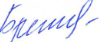 «18 июня 2021 г.Утверждена Приказ по МБОУ «Айдарская средняя общеобразовательная школа им. Б.Г.Кандыбина» № 227от «31» августа 2021 г. №п/пНаименование раздела и темыЧасы учебного времениОсновные направления воспитательной деятельности1Географическая карта и источники географической информации4Гражданское воспитание 1.2 Трудовое воспитание 6.3 Ценности научного познания 8.22Россия на карте мира4+1Патриотическое воспитание 2.2 и 2.4 Экологическое воспитание 7.1, 7.2 Ценности научного познания 8.1 и 8.2 Физическое воспитание, формирование культуры здоровья и эмоционального благополучия 5.1, 5.23История изучения территории России5Гражданское воспитание 1.7 Духовнонравственное воспитание 3.1., 34., 3.5 Ценности научного познания 8.2 Физическое воспитание, формирование культуры здоровья и эмоционального благополучия 5.1, 5.24Геологическое строение и рельеф6 + 1Ценности научного познания 8.2 Трудовое воспитание 6.2 и 6..3 Духовнонравственное воспитание 3.1 и 3.2.5Климат России7 +1Патриотическое воспитание 2.2 и 2.4 Трудовое воспитание 6.3 и 6.4 Ценности научного познания 8.26Гидрография России8Гражданское воспитание 1.2 Патриотическое воспитание 2.3 Трудовое воспитание 6.3 Ценности научного познания 8.27Почвы России3Экологическое воспитание 7.1, 7.2 Ценности научного познания 8.1 и 8.2 Физическое воспитание, формирование культуры здоровья и эмоционального благополучия 5.1, 5.28Растительный и животный мир России3чГражданское воспитание 1.7 Духовнонравственное воспитание 3.1., 34., 3.5 Эстетическое воспитание 4.1, 4.5 Ценности научного познания 8.2 Физическое воспитание, формирование культуры здоровья и эмоционального благополучия 5.1, 5.29Природные зоны7 ч +1Ценности научного познания 8.2 Трудовое воспитание 6.2 и 6..3 Духовнонравственное воспитание 3.1 и 3.2.Личностные результаты, обеспечивающие адаптацию обучающегося к изменяющимся условиям социальной и природной среды 9.1-9.210Крупные природные районы России13 чПатриотическое воспитание 2.2 и 2.4 Трудовое воспитание 6.3 и 6.4 Эстетическое воспитание 4.1, 4.511Природа и человек1ч +1чГражданское воспитание 1.2 Трудовое воспитание 6.3 Ценности научного познания 8.2Повторение2чЭкологическое воспитание 7.1, 7.2 Ценности научного познания 8.1 и 8.2 Патриотическое воспитание 2.2 и 2.4 Физическое воспитание, формирование культуры здоровья и эмоционального благополучия 5.1, 5.2Личностные результаты, обеспечивающие адаптацию обучающегося к изменяющимся условиям социальной и природной среды 9.3-9.5всего68№п/пНаименование раздела и темыЧасы учебного времениОсновные направления воспитательной деятельности1Введение1Патриотическое воспитание 2.2 и 2.4 Трудовое воспитание 6.3 и 6.4 Ценности научного познания 8.22Россия на карте мира6 + 1Гражданское воспитание 1.2 Патриотическое воспитание 2.3 Трудовое воспитание 6.3 Ценности научного познания 8.2Личностные результаты, обеспечивающие адаптацию обучающегося к изменяющимся условиям социальной и природной среды 9.1-9.43Природа и человек4Экологическое воспитание 7.1, 7.2 Ценности научного познания 8.1 и 8.2 Физическое воспитание, формирование культуры здоровья и эмоционального благополучия 5.1, 5.24Население России9 + 1Гражданское воспитание 1.7 Духовнонравственное воспитание 3.1., 34., 3.5 Эстетическое воспитание 4.1, 4.5 Ценности научного познания 8.2 Физическое воспитание, формирование культуры здоровья и эмоционального благополучия 5.1, 5.2Личностные результаты, обеспечивающие адаптацию обучающегося к изменяющимся условиям социальной и природной среды 9.3-9.55Отрасли хозяйства19 + 2Ценности научного познания 8.2 Трудовое воспитание 6.2 и 6..3 Духовнонравственное воспитание 3.1 и 3.2. Экологическое воспитание 7.1, 7.26Природно-хозяйственная характеристика России21Патриотическое воспитание 2.2 и 2.4 Трудовое воспитание 6.3 и 6.4 Эстетическое  воспитание 4.1, 4.5 Экологическое воспитание 7.1, 7.2 Ценности научного познания 8.2 7.7Заключение1 + 1Гражданское воспитание 1.2 Патриотическое воспитание 2.2 и 2.4 Трудовое воспитание 6.3 Ценности научного познания 8.2 Духовнонравственное воспитание 3.1 и 3.2Личностные результаты, обеспечивающие адаптацию обучающегося к изменяющимся условиям социальной и природной среды 9.4-9.68Повторение2Патриотическое воспитание 2.3 Трудовое воспитание 6.68